Smlouva o účasti na řešení grantového projektu č. 23-05146SÚstav chemických procesů AV ČR, v. v. i.Sídlo:  Rozvojová 135, Praha 6 Suchdol, 165 00IČ: 67985858Zastoupený/á: Ing. Michalem Šycem, Ph.D., ředitelem ústavuBankovní spojení: ČNB,  číslo účtu: 20095-12826061/0710dále jen příjemce aMikrobiologický ústav AV ČR, v. v. i.Sídlo:	Vídeňská 1083, 142 20  Praha 4 IČ: 	61388971	Zastoupený/á: Ing. Jiřím Haškem, CSc., ředitelemBankovní spojení: Komerční banka, a.s., Praha 1; č. účtu: 2246660227/0100jako další účastník projektu na straně druhé,dále jen další účastníkuzavírají tuto smlouvu o řešení části grantového projektu GA ČRPředmětem této smlouvy je stanovení podmínek při řešení části níže specifikovaného grantového projektu:       Název: Studium interakcí galektinů s glykany pomocí fluoroglykomimetik        Odpovědným řešitelem grantového projektu je: Mgr. Jindřich Karban Ph.D.       Odpovědným spoluřešitelem části grantového projektuje: Dr. rer. nat. Viktoria Heine       Doba řešení projektu: 1. 1. 2023 - 31. 12. 2025Celková výše uznaných nákladů na celou dobu řešení projektu je uvedena v Návrhu projektu ve formuláři část B a činí 9 561 000,00 Kč. Podrobné vymezení položek uznaných nákladů a jejich členění je stanoveno v Návrhu projektu a v rozpisu finančních prostředků pro jednotlivé roky řešení Projektu (dále jen „Grantové prostředky“), který tvoří Příloha č. 1 a součást této Smlouvy.Celková výše podpory z veřejných prostředků poskytovaná poskytovatelem (dále jen „Grantové prostředky) na celou dobu řešení Projektu činí 9 561 000,00 Kč  z toho dalšímu účastníku náleží 4 092 000,00 Kč.Příjemce se zavazuje převést výše uvedené prostředky na účet dalšího účastníka nejpozději do 30 dní po jejich připsání na účet příjemce uvedený v záhlaví této smlouvy. Další účastník je povinen nakládat s přidělenými grantovými prostředky v souladu se zadávací dokumentací platnou pro kalendářní rok zahájení řešení grantového projektu a „Smlouvou o poskytnutí dotace na podporu grantového projektu č. 23-05146S, která je nedílnou součásti této smlouvy.Další účastník prohlašuje, že je s obsahem Smlouvy o poskytnutí dotace na podporu grantového projektu č. 23-05146S, (dále jen „smlouva") seznámen a že se zavazuje dodržovat veškeré povinnosti příjemce i dalšího účastníka, které vyplývají z této smlouvy a z ustanovení zadávací dokumentace, s výjimkou ustanovení, z jejichž podstaty vyplývá, že se na dalšího účastníka nemohou vztahovat.Další účastník je povinen umožnit výkon kontroly plnění jeho povinností v rozsahu a způsobem vyplývajícím ze smlouvy, z ustanovení zadávací dokumentace, jakož i vyplývajícím z ustanovení této smlouvy a obecně závazných právních předpisu, a to jak příjemci, tak i poskytovateli.V termínu do 10. ledna každého roku je další účastník povinen předložit příjemci podrobné a přehledné vyúčtování hospodaření s přidělenými grantovými prostředky včetně výše nespotřebovaných prostředků převáděných do dalších let.Práva k výsledkům řešení Projektu a vlastnictví majetkua)	Výkon majetkových práv k výsledkům projektu náleží při zachování práv jejich autorů a původců, vyplývajících z právních předpisů o ochraně duševního vlastnictví a autorského zákona, té smluvní straně, činností jejichž zaměstnanců bylo těchto výsledků dosaženo.b)	V případě, že bylo výsledku dosaženo spoluprací smluvních stran, bude takový výsledek ve spoluvlastnictví smluvních stran (v případě autorských děl a uměleckých výtvorů bude takový výsledek předmětem společného výkonu majetkových práv autorských a práv souvisejících s právem autorským). Spoluvlastnické podíly na takovém výsledku budou odpovídat míře, v jaké se zaměstnanci smluvních stran podíleli na vzniku takového výsledku. V případě, že se smluvní strany rozhodnou chránit výsledek formou průmyslově-právní ochrany, uzavřou před podáním příslušné přihlášky smlouvu, kterou písemnou formou upraví svoje vzájemná práva a povinnosti k takovému výsledku zejména způsob a formu užívání, spoluvlastnické podíly, poměr úhrady nákladů spojených s vedením příslušných řízení za účelem dosažení nejvýhodnější ochrany, určení smluvní strany, která bude zajištění nejvýhodnější ochrany koordinovat, jakož i způsob jeho využití.c)	Spoluvlastnický výsledek může každá ze smluvních stran užívat pro potřeby výzkumu, vývoje a vzdělávání. Smluvní strany sjednávají, že v případě komerčního užívání výsledku uzavřou ve vztahu k němu zvláštní smlouvu, která stanoví bližší podmínky nakládání s tímto výsledkem, podíly na jeho komercializaci, okolnosti sjednávání případných návazných licenčních smluv, stejně jako způsob a rozsah užívacích práv.d)	Další práva k výsledkům řešení Projektu se řídí ustanoveními § 16 zákona č. 130/2002 Sb., a obecně závaznými právními předpisy, zejména předpisy na ochranu duševního vlastnictví.Smluvní strany berou na vědomí, že podle § 2 odst. 1 zákona č. 340/2015 Sb., o registru smluv, se na smlouvy uzavírané veřejnou výzkumnou institucí vztahuje povinnost uveřejnění prostřednictvím registru smluv podle tohoto zákona (dále jen uveřejnění). K uveřejnění této smlouvy se zavazuje příjemce. Smluvní strany výslovně souhlasí s uveřejněním této smlouvy v registru smluv, přičemž pro účely uveřejnění smlouvy nepovažují smluvní strany nic z obsahu této smlouvy ani z metadat k ní se vážících za vyloučené z uveřejnění.Smluvní strany konstatují, že tato smlouva nabývá účinnosti dnem jejího uveřejnění v registru smluv.Pokud je tato Smlouva uzavírána elektronickými prostředky, je vyhotovena v jednom originále.Za příjemce:  	 .................................................. 				       Ing. Michal Šyc, Ph.D.Za dalšího účastníka:		.....................................................				         Ing. Jiří Hašek, CSc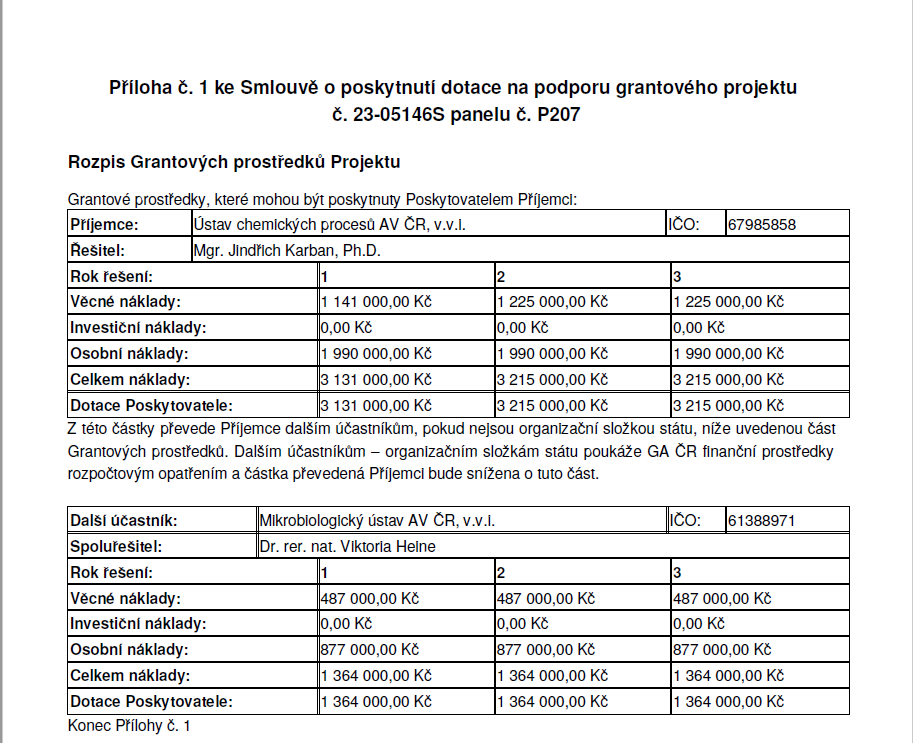 